В РАМКАХ ПРОЄКТУ «ДОЛУЧАЙСЯ, ВЗАЄМОДІЙ, СТВОРЮЙ: АКТИВНА МОЛОДЬ ТА МІСЦЕВА ВЛАДА НА ЗАХИСТІ ДОВКІЛЛЯ»  та з метою відзначення Дня відповідальності людини відбулася зустріч учнів старших класів  Кобилецько-Полянського ЗЗСО І-ІІІ ступенів з фасилітаркою проєкту в Закарпатській області Ганною Мелеганич та депутатом Закарпатської  обласної ради Іриною Мацепура 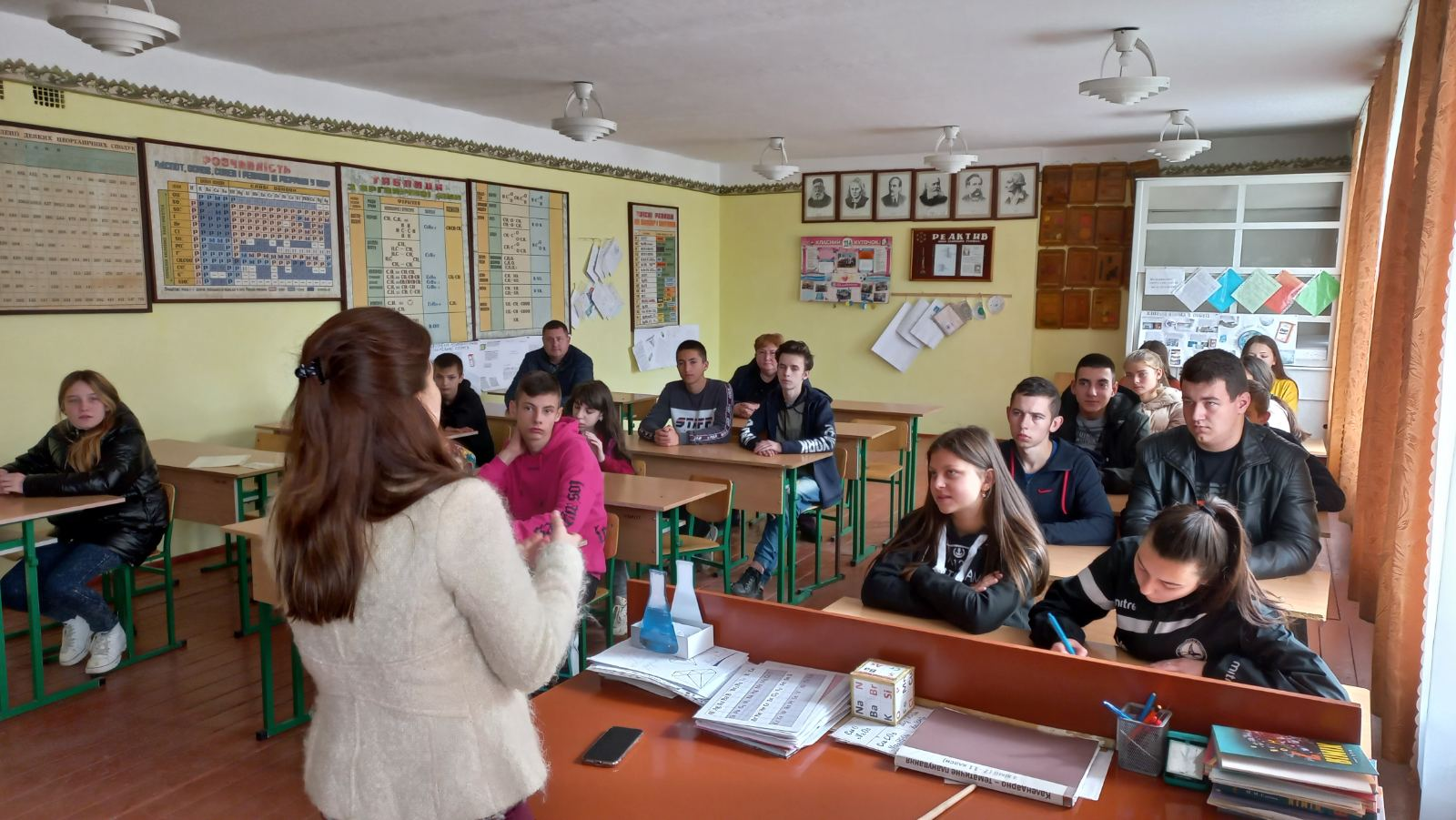 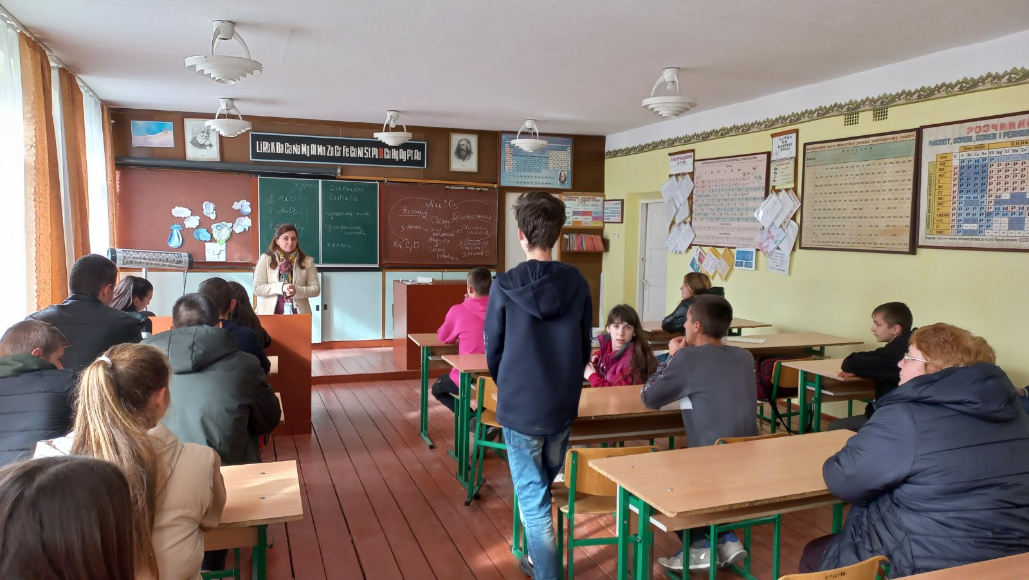 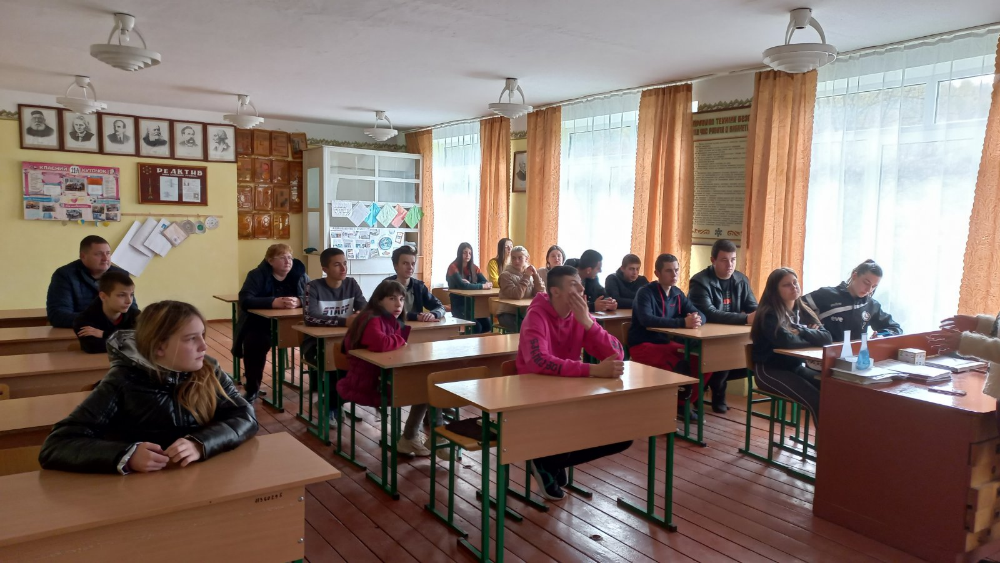 